[Remove any headings left empty.] PERSONAL INFORMATIONAnnalisa Patrizi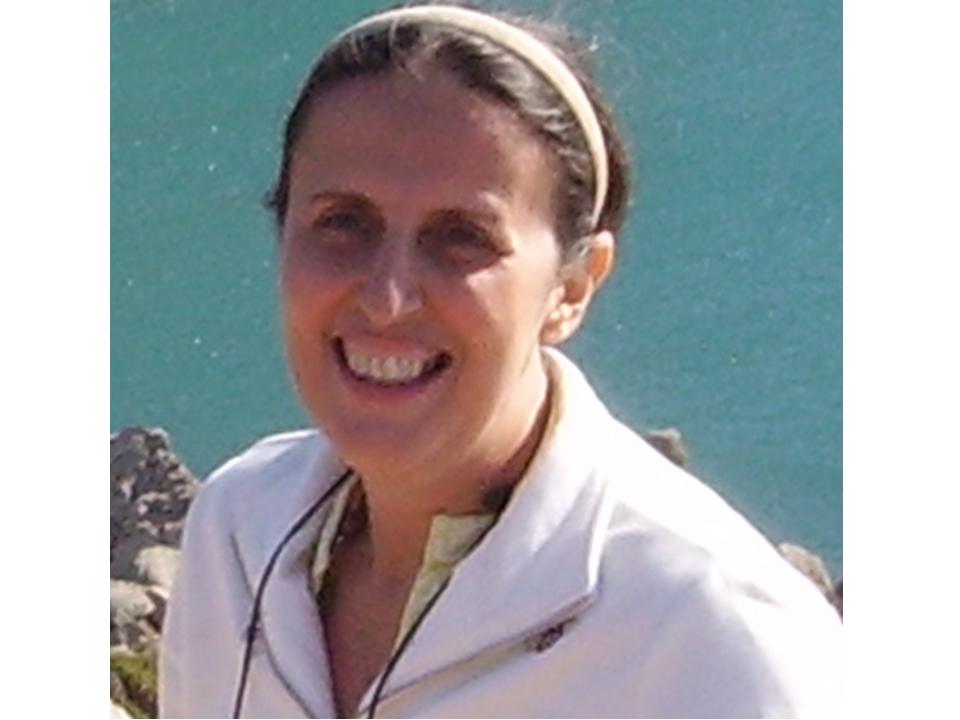  Dermatology, 1, Massarenti street, S. Orosla – Malpighi  Hospital,  Bologna, 40138, Italy 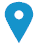   +39 051 2144847     +39 3346157448       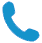 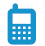  annalisa.patrizi@unibo.it 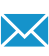 http://www.unibo.it/Faculty/default.htm?UPN=annalisa.patrizi%40unibo.itSex F | Date of birth 16/10/1952| Nationality Italian WORK EXPERIENCE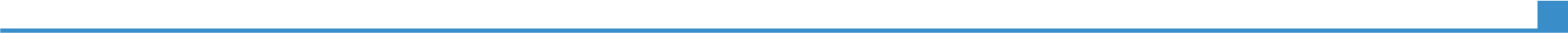 28/10/2011 to present01/10/208 to present01/03/2002 - 27/10/201128/10/2011 to present01/10/208 to present01/03/2002 - 27/10/2011Full Professor of Dermatology in the University of BolognaDirector of Dermatology in the Department of Speciality, Experimental and Diagnostic Medicine, and Director of the Dermatology Residency of the University of BolognaOn 1/3/2002 she began service as University Professor, associate level, in the Department of  Skin  and Venereal Diseases, University of Bologna. 28/10/2011 to present01/10/208 to present01/03/2002 - 27/10/2011TEACHING EXPERIENCEShe held various courses in Dermatology at the Schools for Professional Nurses in the years 1980/81, 1982/83, 1983/84, 1997/98 and 1999/00.From 1991/92 until 2001/02, she taught Allergological and Professional Dermatology - course in Medicine and Surgery, University of Bologna.From 2002/03 until 2005/06, she taught Dermatology, Venereology and Plastic Surgery - course in Medicine and Surgery, University of Bologna. Since  2006/07 she was in charge of the subject of Infectious Diseases, Dermatology and Venereal Diseases. She has also taught Dermatology in the Schools of Specialization in Nephrology, Internal Medicine, Ginecology from 2007 to present and in  Pediatrics from 1990/91 till today.PUBLIC ASSISTANCEShe has worked in public assistance in the Dermatological Clinic of  the  Bologna University, starting from 1977 as internal doctor and from 1983 as full-time consultant in Dermosyphilopathy.From 1983 until 31 December 2007 she was director of the consultation service of Pediatric Dermatology.From 1986 she was confirmed University researcher and full-time senior consultant.She is at the moment Director of Dermatology in the same Institution.28/10/2011 to present01/10/208 to present01/03/2002 - 27/10/2011EDUCATION AND TRAINING                          11/07/1980                          09/07/1977Medical doctor (registration number in the Order of the Medical Doctors of Bologna Italy), Dermatologist, Full Professor of Dermatology of the University of Bologna ITALY.t                          11/07/1980                          09/07/1977On 11/07/1980 she awarded the specialization in Clinical Dermosyphilopathy at the same Institution: 70/70 marks cum laude.Prof. Annalisa Patrizi graduated at the Faculty of Medicine and Surgery-Bologna University ITALY on 09/07/1977: 110/110 marks cum laude.On 11/07/1980 she awarded the specialization in Clinical Dermosyphilopathy at the same Institution: 70/70 marks cum laude.Prof. Annalisa Patrizi graduated at the Faculty of Medicine and Surgery-Bologna University ITALY on 09/07/1977: 110/110 marks cum laude.                          11/07/1980                          09/07/1977PERSONAL SKILLSMother tongue(s)ItalianItalianItalianItalianItalianOther language(s)UNDERSTANDING UNDERSTANDING SPEAKING SPEAKING WRITING Other language(s)Listening Reading Spoken interaction Spoken production EnglishB2C1B2B2C1Replace with name of language certificate. Enter level if known.Replace with name of language certificate. Enter level if known.Replace with name of language certificate. Enter level if known.Replace with name of language certificate. Enter level if known.Replace with name of language certificate. Enter level if known.FrenchC1C1C1C1               C1Replace with name of language certificate. Enter level if known.Replace with name of language certificate. Enter level if known.Replace with name of language certificate. Enter level if known.Replace with name of language certificate. Enter level if known.Replace with name of language certificate. Enter level if known.Levels: A1/2: Basic user - B1/2: Independent user - C1/2 Proficient userCommon European Framework of Reference for LanguagesLevels: A1/2: Basic user - B1/2: Independent user - C1/2 Proficient userCommon European Framework of Reference for LanguagesLevels: A1/2: Basic user - B1/2: Independent user - C1/2 Proficient userCommon European Framework of Reference for LanguagesLevels: A1/2: Basic user - B1/2: Independent user - C1/2 Proficient userCommon European Framework of Reference for LanguagesLevels: A1/2: Basic user - B1/2: Independent user - C1/2 Proficient userCommon European Framework of Reference for LanguagesPublicationsPresentationsProjectsConferencesSeminarsHonours and awardsMembershipsReferencesRESEARCHHer main area of research is Pediatric Dermatology, but her studies also cover adult pathologies. She has been a speaker at in-service courses and at numerous national and international dermatology congresses, where she has also been chairman and guest speaker. She produced more than 750 papers (541 in pubmed), total impact factor more than 750- Google scholar: : Hirsch Index(h-index): 39, Total citations: 6193- Scopus : Hirsch Index (h-index): 33 , Total citations: 5260-IS- Research gate : index 47.15- i10-index 162 She is reviewer and in the editorial board of national and international journals of Dermatology. She is member of the main national and international scientific associations of Dermatology.I conducted clinical research according to GCP I authorize the use of my personal data according to D.Lgs. n° 196/2003.Autorizzo il trattamento dei miei dati personali ai sensi del Decreto Legislativo 30 giugno 2003, n. 196 "Codice in materia di protezione dei dati personali" e del regolamento (UE) 2016/679 (GDPR)SIGNATURE       Bologna,   02 Feb 2019